After Effects Project 2 S.E.T.cenario: The owners of the Rightside Car Wash need a 5 second commercial that they can post on their Facebook group and give to the local theater for the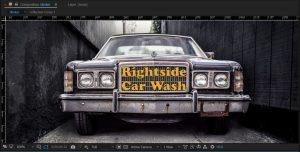 spacer between movies. They will provide you with an image of a cool old car in an alley way.xpectation: Learn how to setup an After Effects CC project, work with the opacity transformation keyframes and work with text animations.T imeline: This may take a student 3-4 hours of class time to complete.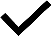 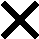 Paste your test results here!After Effects Project 2 WorksheetsNOTES: Using the BrainBuffet Project 2 tutorials, please answer the following questions.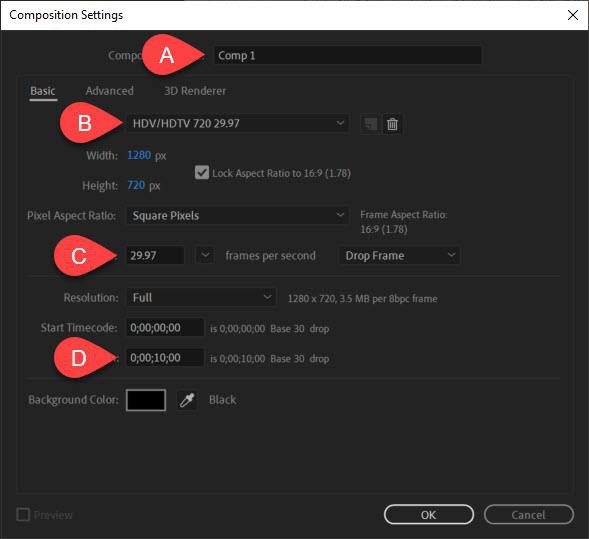 Use the diagram above to name and describe the composition settingsList two ways to change the composition settings once you have created a comp. a.b.What are some common pre-production documents used for working with clients and planning a project?a.b.c.d.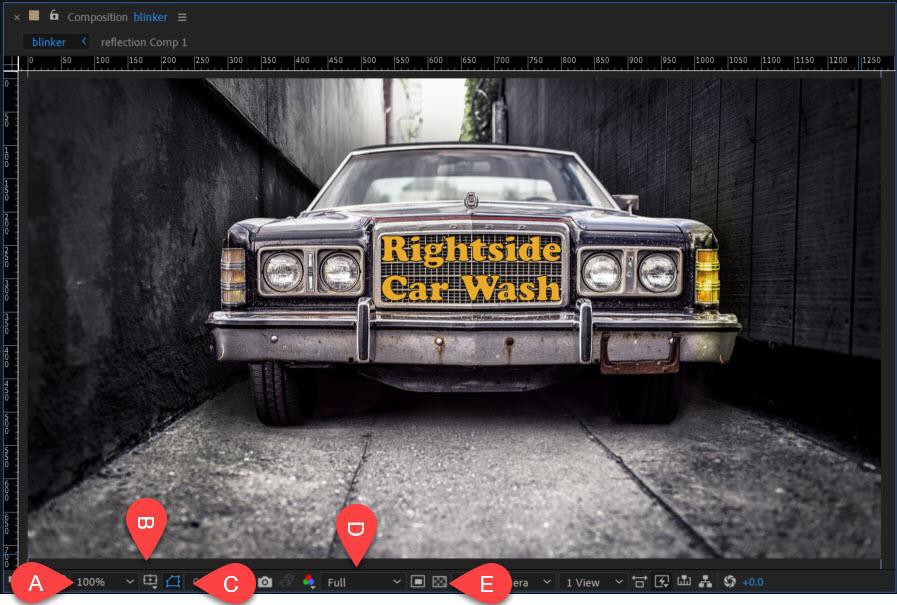 Use the diagram above to name and describe the function of these key composition panel buttonsHow can you fix a broken link to a file when you accidently rename, move or delete a file that has been imported into After Effects?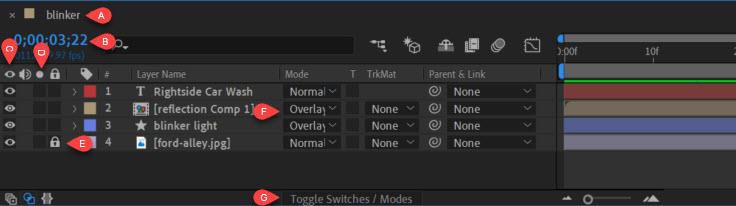 Use the diagram above to name and describe the function of these key composition panel buttonsWhat do you need to do to create a shape layer instead of a mask?What are the keyboard shortcuts for the transformation properties and keyframes?What are a couple ways to create a keyframe? a.b.c.What is the keyboard shortcuts for this important functions?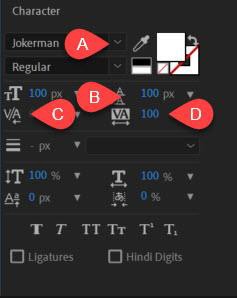 Use the diagram above to name and describe the function of these key composition panel buttonsAfter Effects Project 2 Checklist and RubricExtension Challenges:Use your new motion graphics skills to create another 5 second animation that demonstrates the same concepts. Could be a first responder vehicle with flashing lights.Cross-Curricular Enrichment:Language Arts: Make a short commercial for a book reportSocial Studies- Make a short-animated infographic for a historical eventScience/Technology- Make a short animation of an experimentNameDescriptionA.B.C.D.NameDescriptionA.B.C.D.E.NameDescriptionA.B.C.D.E.F.G.TransformationLetterShortcutFunctionNameDescriptionA.B.C.D.PROJECT 2 SPECIFICATIONSPROJECT 2 SPECIFICATIONSPROJECT 2 SPECIFICATIONSRightside car wash video file:Should include animated blinker with reflectionAnimated textYou have choice of colors, fonts and animation presetsCompleted folder should have:Student Packet Project 2Rightside car wash video fileYou should be able to:Animate the opacity keyframes for the blinkerCreate a reflection Pre-CompAdjust the keyframes for the preset animation on the textAdjust the leading and tracking of textExport using the Render QueueAfter Effects CC PROJECT 2 SCORING RUBRICAfter Effects CC PROJECT 2 SCORING RUBRICAfter Effects CC PROJECT 2 SCORING RUBRICAfter Effects CC PROJECT 2 SCORING RUBRICStuden t ScoreMastery of10 points:7 points:4 points:SkillsStudent is able todemonstrate abilitiesVideo onlydemonstrates masteryFew skills aredemonstrated.according toof some skills accordingspecifications. (video).to specs.Effort Level10 points:7 points:4 points:Student packet isSome issues withTutorialcompleted accuratelystudent packet.instructions wereand completely.not followed completely.Tutorials Completed5 points:All tutorial videos have been completed.2 points:Some tutorials have not been completed.Total Points Earned(25 points possible)Total Points Earned(25 points possible)Total Points Earned(25 points possible)Total Points Earned(25 points possible)